Порядок действия населения при получении сигналов экстренного оповещенияСвоевременное оповещение населения о надвигающейся опасности, о создавшейся в зоне опасности обстановке, а также информирование о порядке поведения в условиях чрезвычайных ситуаций являются одним из главных мероприятий по защите населения от чрезвычайных ситуаций природного и техногенного характера.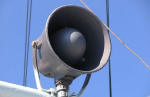 Сигналы оповещения служат для своевременного доведения до населения и органов гражданской обороны распоряжений и информации об эвакуации, радиационной опасности, химическом и бактериологическом (биологическом) заражении, угрозе затопления, угрозе землетрясения и др.Основным способом оповещения людей в чрезвычайных ситуациях считается подача речевой информации с использованием государственных сетей радио- и телевещания. Перед подачей речевой информации включаются сирены, производственные гудки и другие сигнальные средства, что означает подачу предупредительного сигнала «ВНИМАНИЕ, ВСЕМ!», по которому население обязано включить радио- и телеприемники для прослушивания экстренного сообщения.Оповещение производится всеми видами связи: телевидением, радиовещанием, применением специальной аппаратуры и средств для подачи звуковых и световых сигналов. Незамедлительно даются указания о порядке действий населения, оговаривается приблизительное время начала выпадения радиоактивных осадков, время подхода зараженного воздуха и др.Существует ряд сигналов, которые служат для оповещения населения городов и сельских населенных пунктов о возникновении непосредственной опасности ядерного, химического, бактериологического (биологического) заражения или при применении оружия: «Наводнение»; «Радиационная опасность»; «Химическая тревога»; «Воздушная тревога», «Отбой воздушной тревоги».СИГНАЛ «НАВОДНЕНИЕ»Данный сигнал оповещает об ожидании затопления местности, либо подтопления зданий населенного пункта в результате повышения уровня воды в водоеме.Населению необходимо отключить освещение, газ, воду, нагревательные приборы, сообщить о полученной информации соседям, собрать необходимые вещи, продукты питания, воду, отключить газ, электроэнергию и прибыть для регистрации на сборном эвакопункте и отправке в безопасные районы.СИГНАЛ «РАДИАЦИОННАЯ ОПАСНОСТЬ»Задачей данного сигнала служит оповещение населенных пунктов и районов, к которым движется радиоактивное облако, образовавшееся при аварии на атомной установке или при взрыве ядерного боеприпаса.Услышав данный сигнал необходимо срочно надеть респиратор, ватно-марлевую повязку, при отсутствии данных предметов надеть противогаз. Собрать заготовленный заранее запас продуктов, индивидуальные средства медицинской защиты, предметы первой необходимости и спрятаться в убежище, противорадиационном е укрытии или подвале, погребе и т.п.СИГНАЛ «ХИМИЧЕСКАЯ ТРЕВОГА»Оповещение данным сигналом свидетельствует об угрозе или обнаружении химического или бактериологического заражения. Услышав данный сигнал необходимо немедленно надеть противогаз, а в случае необходимости - и средства защиты кожи и при первой же возможности укрыться в защитном сооружении и оставаться в нём до получения разрешения на выход.Если защитного сооружения поблизости не окажется, то от поражения аэрозолями отравляющих веществ и бактериальных средств можно укрыться в жилых, производственных или подсобных помещениях.Все граждане, находящиеся вне убежища, должны немедленно надеть противогазы, защитную одежду и постараться как можно быстрее выйти из зараженного участка. Выход осуществляется в средствах защиты в сторону, которую укажут работники ГО, либо перпендикулярно направлению ветра.При использовании противником бактериологического оружия, по системам оповещения, население немедленно получит дополнительные сведения о дальнейших действиях. Следует соблюдать все требования органов гражданской обороны, а также выполнять их распоряжения и после того как опасность миновала.СИГНАЛ «ВОЗДУШНАЯ ТРЕВОГА»Данный сигнал оповещает об опасности поражения противником данного города. По радиотрансляционной сети передается текст: «Внимание! Внимание! Граждане! Воздушная тревога! Воздушная тревога!» Эта трансляция сопровождается звуком сирен, гудками заводов и транспортных средств. Продолжительность сигнала 2-3 минуты.По этому сигналу рабочие прекращают работу в соответствии с установленной инструкцией и указаниями администрации, исключающими возникновение аварий, но если по технологическому процессу или требованиям безопасности нельзя остановить производство, остаются дежурные, для которых строятся индивидуальные убежища. Сигнал «Воздушная тревога» может застать людей в любом месте и в самое неожиданное время. Во всех случаях следует действовать быстро, но спокойно, уверенно и без паники. Останавливается транспорт и все население укрывается в защитных сооружениях.СИГНАЛ «ОТБОЙ ВОЗДУШНОЙ ТРЕВОГИ»Этот сигнал оповещается органами гражданской обороны. Передается следующий текст по радиотрансляции: «Внимание! Внимание! Граждане! Отбой воздушной тревоги! Отбой воздушной тревоги!»Вследствие чего населению разрешается покинуть убежища с разрешения комендантов (старших) убежищ, и рабочие могут приступать к продолжению оставленной работы.Умение населения правильно действовать в условиях чрезвычайной ситуации и умение правильно использовать полученную информацию может сократить количество жертв до минимума. Поэтому сигналы оповещения необходимо знать, и уметь правильно действовать по ним.